ՈՐՈՇՈՒՄ N 145-Ա20  ՍԵՊՏԵՄԲԵՐԻ 2022թ.ԿԱՊԱՆԻ ԹԻՎ 1 ՀԻՄՆԱԿԱՆ ԴՊՐՈՑ ՊՈԱԿ-Ի ՄԱՐԶԱՀՐԱՊԱՐԱԿՈՒՄ ԱԹԼԵՏԻԿԱԿԱՆ ՓԱԿ ՄԱՐԶԱՍՐԱՀԻ ԿԱՌՈՒՑՈՒՄ ԾՐԱԳՐԻՆ ԵՎ ՀԱՄԱՅՆՔԻ ԲՅՈՒՋԵԻՑ ՀԱՄԱՖԻՆԱՆՍԱՎՈՐՈՒՄ ԿԱՏԱՐԵԼՈՒՆ ՀԱՄԱՁԱՅՆՈՒԹՅՈՒՆ ՏԱԼՈՒ ՄԱՍԻՆՂեկավարվելով «Տեղական ինքնակառավարման մասին» օրենքի 18-րդ հոդվածի 1-ին մասի 42-րդ կետով և 12-րդ հոդվածի 1-ին մասի 1-ին և 7-րդ կետերով, Կապան համայնքի ավագանին որոշում է.Համաձայնություն տալ Կապանի թիվ 1 հիմնական դպրոց ՊՈԱԿ-ի մարզահրապարակում աթլետիկական փակ մարզասրահի կառուցում ծրագրին և  համայնքի բյուջեից համաֆինանսավորում կատարելուն՝ համաձայն հավելվածի։ Կողմ ( 20 )`ԳԵՎՈՐԳ ՓԱՐՍՅԱՆ                   __________________ԱՆՈՒՇ ՄԵԺԼՈՒՄՅԱՆ              __________________ԳՈՌ ԹԱԴԵՎՈՍՅԱՆ                 __________________ՎԱՀԱՆ ՂԱԶԱՐՅԱՆ                  __________________ՅՈՒՐԻԿ ՀԱՐՈՒԹՅՈՒՆՅԱՆ     __________________ԱՆԺԵԼԱ ԱԼԵՔՍԱՆՅԱՆ           __________________ ԱԼԵՆ ՄԱՐՏԻՐՈՍՅԱՆ              __________________ՀԱՍՄԻԿ ՄԱՐՏԻՐՈՍՅԱՆ         __________________ՏԻԳՐԱՆ ԻՎԱՆՅԱՆ                  __________________ԱՐՏՅՈՄ ՀԱՐՈՒԹՅՈՒՆՅԱՆ   __________________ՍՈՆԱ ՄԱՐՏԻՐՈՍՅԱՆ              __________________ ԱԼԵՔՍԱՆԴՐ ԳՐԻԳՈՐՅԱՆ     __________________ԱՐՏԱԿ ԽԱՉԱՏՐՅԱՆ                 __________________ԱՐՄԵՆ ՀՈՎՀԱՆՆԻՍՅԱՆ        __________________ՀԵՐՄԻՆԵ ՄԻՔԱՅԵԼՅԱՆ         __________________ՄԱՐԻՆԵ ՀԱՐՈՒԹՅՈՒՆՅԱՆ   __________________ԳԵՎՈՐԳ ԴԻՆՈՒՆՑ                  __________________ՆԱՐԻՆԵ ԳՐԻԳՈՐՅԱՆ             __________________ԺԱՆՆԱ ՎԱՐԴԱՆՅԱՆ              __________________ԷՐԻԿ ԿՈՍՏԱՆԴՅԱՆ                 __________________                    Դեմ ( 0 )Ձեռնպահ ( 0 )                   ՀԱՄԱՅՆՔԻ ՂԵԿԱՎԱՐ   __________________     ԳԵՎՈՐԳ ՓԱՐՍՅԱՆ2022թ. սեպտեմբերի 20ք. Կապան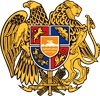 ՀԱՅԱՍՏԱՆԻ ՀԱՆՐԱՊԵՏՈՒԹՅՈՒՆ
ՍՅՈՒՆԻՔԻ ՄԱՐԶ
ԿԱՊԱՆ  ՀԱՄԱՅՆՔԻ  ԱՎԱԳԱՆԻ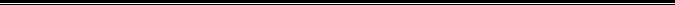 